DECRETO DEL PRESIDENTE DELLA GIUNTA REGIONALEN. 154/PRES DEL 30/11/2016 INTERVENTI A CARATTERE D’URGENZA CONSEGUENTI ALL’ECCEZIONALE EVENTO SISMICO CHE HA COLPITO LA REGIONE MARCHEDEROGHE AL SETTORE DEL COMMERCIOCOMMERCIO AL DETTAGLIO (NEGOZI)1. Si possono effettuare le vendite promozionali nei trenta giorni antecedenti le vendite di fine stagione autunno-inverno 2016 – 2017, senza obbligo di presentazione della comunicazione al Comune competente;  2.  fino al 30 giugno 2017, salvo proroga, e comunque non oltre la conclusione dello stato di emergenza, i negozi temporanei o temporary shop possono:a) offrire tutti i tipi di prodotti, con specifico riferimento alla produzione locale marchigiana, per un periodo di tempo non superiore al 30 giugno 2017;b) svolgere l’attività, anche in locali non a destinazione commerciale, in tensostrutture, moduli e container, nel rispetto delle disposizioni sulla sicurezza e, se trattasi di vendita di prodotti alimentari, delle disposizioni igienico-sanitarie;c) svolgere l’attività anche nei trenta giorni antecedenti le vendite di fine stagione;d) svolgere l’attività subordinatamente al possesso dei requisiti morali e, nel caso di settore alimentare, dei requisiti professionali, con obbligo di trasmissione della sola comunicazione al Comune competente; 3. le deroghe previste al punto 2 si applicano anche ai negozi temporanei aperti in un Comune del territorio regionale da parte di:a) esercenti attività artigianali o commerciali che producevano o vendevano merci, alimentari e non, in uno dei Comuni del cratere;b) operatori commerciali di qualunque provenienza per la vendita esclusiva di merci prodotte nei territori dei Comuni del cratere;COMMERCIO SU AREE PUBBLICHE (AMBULANTI)4. E’ consentito derogare a quanto previsto dall’intesa concernente i criteri da applicare nelle procedure di selezione per l’assegnazione dei posteggi su aree pubbliche, raggiunta in sede di conferenza unificata del 5 luglio 2012, riguardo la tempistica delle procedure dei bandi, come previsto dalle linee applicative della Conferenza delle Regioni approvate nella seduta del 3 agosto 2016 e recepite al punto 6) della DGR 3 ottobre 2016, n. 1149. Conseguentemente sono prorogate di un anno tutte le autorizzazioni e concessioni rilasciate ai commercianti su aree pubbliche per l’esercizio dell’attività su posteggio nei mercati, nelle fiere o isolato, in scadenza dal 7 maggio 2017 al 31 dicembre 2017.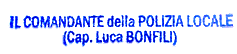 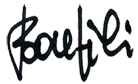 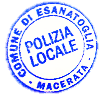 